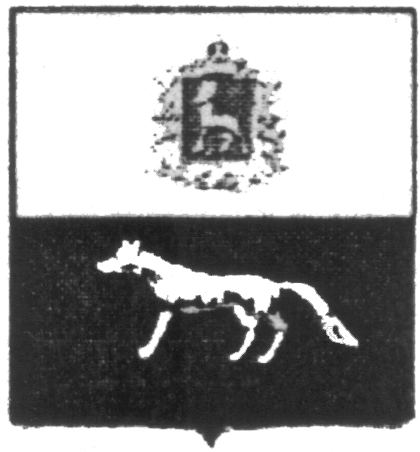 П О С Т А Н О В Л Е Н И Е           « 14 »    сентября 2023  г.                       №   137Об утверждении административного регламента предоставления муниципальной услуги «Предоставление разрешения на отклонение от предельных параметров разрешенного строительства, реконструкции объекта капитального строительства» на территории городского  поселения Суходол муниципального района Сергиевский Самарской области           В целях обеспечения принципа открытости и общедоступности информации о предоставлении муниципальных услуг населению, руководствуясь Федеральным законом от 06.10.2003г. № 131-ФЗ «Об общих принципах организации местного самоуправления в Российской Федерации», Федеральным законом от 27.07.2010г. № 210-ФЗ «Об организации предоставления государственных и муниципальных услуг», Градостроительным кодексом РФ, постановлением Администрации городского  поселения Суходол  муниципального района Сергиевский  «Об утверждении Реестра муниципальных услуг городского  поселения Суходол  муниципального района Сергиевский», Уставом городского  поселения Суходол  муниципального района Сергиевский, администрация городского  поселения Суходол  муниципального района Сергиевский ПОСТАНОВЛЯЕТ:Утвердить административный регламент предоставления
муниципальной услуги «Предоставление разрешения на отклонение от предельных параметров разрешенного строительства, реконструкции объекта капитального строительства» на территории  городского  поселения Суходол   муниципального района Сергиевский Самарской области согласно приложению к настоящему Постановлению.  Признать утратившим силу Постановление Администрации городского  поселения Суходол  муниципального района Сергиевский «Об утверждении административного регламента предоставления муниципальной услуги «Предоставление разрешения на отклонение от предельных параметров разрешенного строительства, реконструкции объектов капитального строительства» на территории городского  поселения Суходол  муниципального района Сергиевский Самарской области № 74 от 04.07.2022 г.Опубликовать настоящее Постановление в газете «Сергиевский вестник».Настоящее Постановление вступает в силу со дня его официального опубликования.Контроль за выполнением настоящего Постановления оставляю за собой.Глава городского поселения Суходол муниципального района Сергиевский                                           И.О. Беседин 